МИНИСТЕРСТВО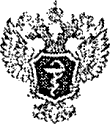 здгAвoox AнsнияРОССИЙС КОЙ ФЕДЕРАЦИИПамятка для граждан о действиях в случае бессимптомного или легкого те•іения новой коронавирусной инфекции и острой респираторной вирусной инфекцииІ. Если Вы вакцинированы/ревакцинированы против новой коронавирусной инфекции COVID-19 менее 6 месяцев назад или переболели новой коронавирусной инфекцией COVID-19 менее 6 месяцев назад, при этом:у Вас положительный мазок на SARS-CoV-2 (новая коронавируснаяинфекция COVID-19) и при этом нет никаких симптомов заболевания.В данной ситуации не требуется лечение и может быть получен листок нетрудоспособности и необходима самоизоляция. Рекомендуется контролировать температуру тела не реже 1 раза в сутки.у Вас есть симптомы ОРВИ (кашель, насморк, першение или боль в горле, однократное повышение температуры не выше 37,5'C), но  нет результата ПЦР-диагностики на SARS-CoV-2  (новая  коронавирусная инфекция COVID-19),Вы НЕ относитесь к rpyппe риска:Вам меньше 60 лет,у Вас отсутствуют сопутствующие хронические заболевания (сахарный диабет, сердечно-сосудистые заболевания, онкологические заболевания, хронические заболевания почек и печени, иммунодефицитные состояния),у Вас нет избыточного веса.Ваши действия:Оставайтесь дома;При необходимости открытия листка нетрудоспособности или справки учащегося позвоните в единую службу «122» или в call-центр Вашей поликлиники. Листок нетрудоспособности и справка будут оформпены.Если Вы проживаете не один в квартире/доме, по возможности изолируйтесь в отдельной комнате, избегайте тесных контактов с домочадцами, носите маску при выходе из комнаты. Маски или респираторы должны носить все домочадцы.Проветривайте помещения (регулярно, 1 раз в 3 часа).1МИНИ  СТЕРСТВО ЭДРА ВО ОХ PAHE Id ИЯ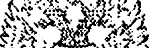 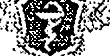 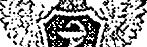 РО ССИЙС КОЙ ФЕДЕІ*АЦИИСоблюдайте питьевой режим (не менее 2 литров в сутки при повышенной температуре тела).Измеряйте температуру тела не реже 3 раз в сутки.При возможности измеряйте уровень сатурации пульсоксиметром (насыщение крови кислородом) 2 раза в день (нормальные значения — не ниже 95- 96%).Возможно использование противовирусных препаратов, капли или спрей в нос рнапример, содержащие интерферон-альфа), беременным только по назначению врача.При насморке и заложенности носа можно использовать солевые растворы, в том числе на основе морской воды.При боли в горле можно применять местные средства в виде растворов для полоскания горла, таблеток для рассасывания, спреев. Данные препараты отпускаются без рецептов врача.При повышении температуры до 38,00C и выше Вы можете принять жаропонижающие препараты.Вы можете также принимать препараты витамина С и витамина D в соответствии с инструкциями по применению.*Лекарственные npenapamьt применяются в соответствии с инструкцией, при отсутствии противопоказаниіі к их применению.При ухудшении состояния:Если у Вас повысилась температура выше 38,0 С и сохраняется более 2-х суток, несмотря на прием жаропонижающих средств, Вам необходимо позвонить в call-центр Вашей поликлиники,   или   в   единую   службу   «122» для дистанционной консультации с медицинским работником;Если появилась одышка, чувство нехватки воздуха, боли за грудиной Вам трудно дышать и/или уровень сатурации менее 94-95%, и/или учащение дыхания, то необходимо позвонить в единую службу «103» для вызова скорой помощи.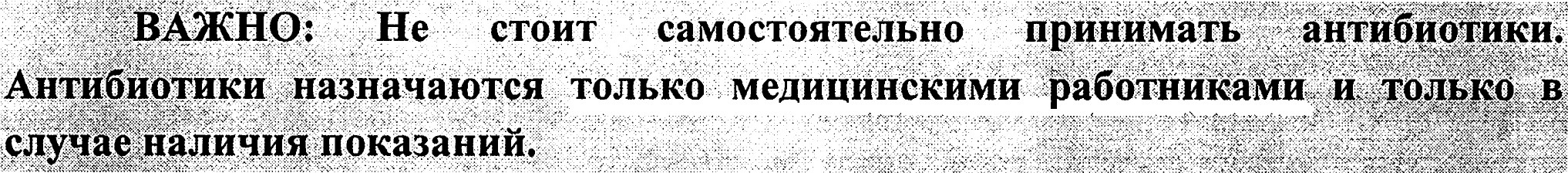 2министв ство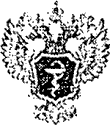 ЭДРАВООХРАНЕНИЯРОССИЙС КОЙ ФЕДЕРА ЦИИЕсли Вы вакцинированы/ревакцинированы против новой коронавирусной инфекции COVID-19 менее 6 месяцев назад или переболели новой коронавирусной инфекцией COVID-19 менее 6 месяцев назад, при этом:— у Вас положительный мазок на SARS-CoV-2 (новая коронавирусная инфекция COVID-19) и отсутствуют симптомы заболевания;— Вы относитесь к группе риска:возраст 60 лет и старше,у Вас есть хронические заболевания (сахарный диабет, сердечно- сосудистые заболевания, онкологические заболевания, хронические заболеваниям почек и печени, иммунодефицитные состояния),у Вас есть избыточный вес.Ваши действия:« Оставайтесь дома.Если Вы проживаете не один в квартире/доме, по возможности изолируйтесь в отдельной комнате, избегайте тесных контактов с домочадцами, носите маску при выходе из комнаты, маски или респираторы должны носить все домочадцы.Проветривайте помещения (регулярно, 1 раз в 3 часа).Соблюдайте питьевой режим (не менее 2 литров в сутки при повышенной температуре тела).Измеряйте температуру тела не реже 3 раз в сутки.При возможности измеряйте сатурацию пульсоксиметром 2 раза в день (нормальные показатели пульсоксиметрии — не ниже 95-96%).Возможно использование противовирусных препаратов, капли или спрей в нос {wanpuмep, содержащие интерферон-альфа), беременным только по назначению врача.При насморке и заложенности носа можно использовать солевые растворы, в том числе на основе морской воды.Препараты, которьiе Вам были назначены на регулярной основе необходимо продолжить принимать в той же дозировке.Лечение Вам назначит медицинский работник.*Лекарственные	npenapamьt	применяются	в	соответствии	с	инструкцией,	npu отсутствии противопоказаний к их применению.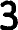 МИ НИСТЕ РСТ ВО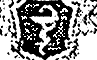 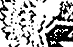 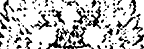 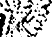 Э ДРАВ ООХ РАН ЕНИЯРОСС ИЙС КЛЭЙ ФЕДЕF*АЦИ И! Про появлении симптомов ОРВИ:кашель;насморк;першение или боль в горле;повышение температуры выше 38,00C.Вам необходимо позвонить в call-центр Вашей поликлиники или в единую службу «122» для дистанционной консультации с медицинским работником.! Мрн появлении:одышки	(чувство	нехватки	воздуха,	учащенное	дыхание,	боль	за грудиной) и/или снижения уровня сатурации менее 94-95%;повышения температуры выше 38,0’C.Необходимо	позвонить	в единую	службу	«103» для	вызова	скоройПОМОЩИ •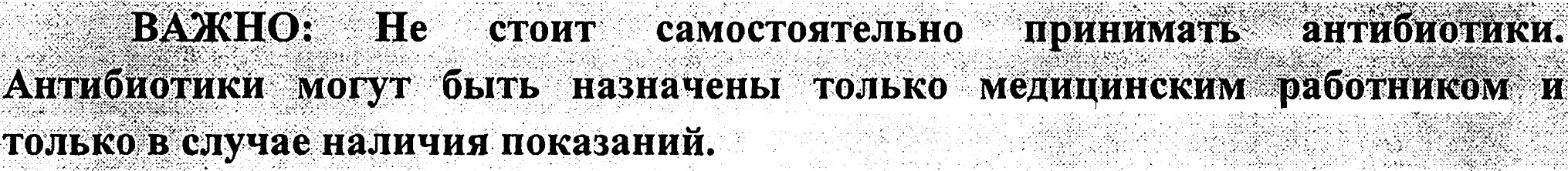 Если Вы не вакцинированы и не переболели новой коронавирусной инфекцией COVID-19, то:— при появлении любых симптомов   ОРВИ   (кашель,   насморк, першение или боль в горле, повышение температуры выше 38,00C) и вне зависимости от результатов ПЦР-диагностики—	у Вас положительный мазок на SARS-CoV-2 (новая коронавирусная инфекция COVID-19) вне зависимости от симптомов заболеванияВаши действия:Оставайтесь дома.Необходимо позвонить в единую службу «122» или в call-центр Вашей поликлиники для дистанционной консультации с медицинским работником.4министе ствоЭДРАВО ОХ PAHE НИ ЯРОССИЙС КОЙ ФЕДЕ f’A ЦИ ИВ случае ухудшения состояния необходимо позвонить в службу скорой помощи по номеру «103».Что делать, если заболел ребенок? Ваши действия:Оставить ребенка дома, не отправлять в детский сад или школу.Строго выполнять рекомендации медицинских работников по диагностике и лечению заболевания. Ни в коем случае не заниматься самолечением.Необходимо позвонить в единую службу «122» или в call-центр Вашей поликлиники для дистанционной консультации с медицинским работником.В случае ухудшения состояния необходимо позвонить в службу скорой помощи по номеру «103».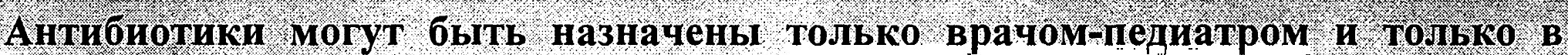 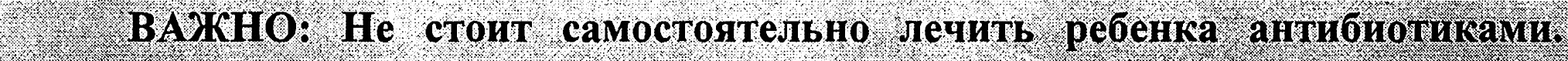 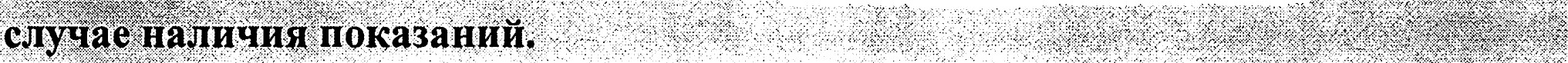 По мере развития заболевания и набліодения за те чением болезни рекомендации могут быть скорректированы.Минздрав России призывает всех граждан:используйте защитные маски или респираторы при нахождении в закрытых помещениях и контактах с другими людьми.тщательно и часто мойте руки и обрабатывайте их антисептиком.по возможности минимизируйте посещения мест с большим скоплением людей, а в случае, если избежать этого невозможно, соблюдайте дистанцию 1,5-2 метра.Эти простые профилактические меры снизят риск заражения.Также напоминаем о необходимости пройти вакцинацию и своевременную ревакцинацию от коронавируса.5